Biblical Manhood and Womanhood Class OutlineWeek 1:  Intro and Biblical Theology of GenderWeek 2:  Biblical Masculinity Part 1 Week 3:  Biblical Masculinity Part 2 Week 4:  Biblical Femininity Part 1Week 5:  Biblical Femininity Part 2 Week 6:  Manhood & Womanhood in the Home Part 1Week 7:  Manhood & Womanhood in the Home Part 2 Week 8:  Manhood & Womanhood in the Church Part 1 Week 9:  Manhood & Womanhood in the Church Part 2 Week 10:  Manhood & Womanhood in the World & WorkplaceWeek 11:  Gender ConfusionWeek 12:  Answering Common QuestionsWeek 13:  Sex, Marriage, & Same-Sex AttractionFor further study:
1. God’s Design for Man and Womanhood, Andreas & Margaret Köstenberger (Crossway, 2014)2. The Masculine Mandate, Richard Phillips (Reformation Trust, 2016) 3. The Accidental Feminist, Courtney Reissig (Crossway, 2015)Questions and comments are welcome!Matt.Merker@capbap.org & Blake.Boylston@capbap.org Capitol Hill Baptist Church – March 18, 2018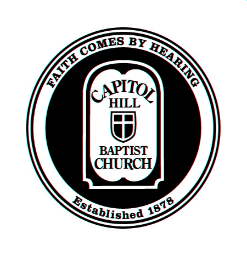 Biblical Manhood and Womanhood – Lesson 2Biblical Masculinity, Part 1I. Introduction: What does it mean to be a man?II. ReviewGen 1:26-27: Men and women equal in essence as image of GodGen 2: Distinct dispositions and complementary rolesBiblical view of gender: God-given, part of our human natureIII. Opening ConsiderationsWe should distinguish manhood from boyhood.To live as a godly man or woman, seek godliness in general.This class, though, is focused on the very specific question of what tends to characterize a godly man.Whenever we study God’s creation design, we need to remember that creation is fallen.IV. Foundations for Biblical MasculinityA. Adam, the Ground (’adamah) and Dominion
Gen 2:5: No man to work the groundGen 2:7: The man formed from dust of the groundGen 2:9, 15, 19: The man names the other creatures formed from the ground and so exercises dominion (Gen 1:26)Gen 3:17-19: God pronounces to Adam the curse on the ground: he will have painful work until he returns to the ground in deathB. Working and Keeping
Gen 2:15, 3:23 – Man’s calling to work/cultivate the “garden” God has entrusted to him = job and relationships (Eph 5:29, 6:4)Keeping/watching over/guarding (Gen 2:15, 3:24)The Christian vision of masculinity has far less to do with being macho or “wild,” and far more to do with lovingly providing for othersC. A Pattern of ResponsibilityGod created the man first, then the woman (1 Tim 2:13)Gen 2:18: The woman is Adam’s helper; Gen 2:23, he is the one who names herGen 3:1: The serpent tempts Eve in order to undermine Adam’s authority (1 Tim 2:14)Gen 3:8-9: God holds Adam responsible first for their sinGen 3:17-19: It is Adam who serves as a representative head for humanityNote: This general pattern of responsibility becomes formalized and prescriptive in the home and in the churchV. Conclusion: Trust the Perfect Man